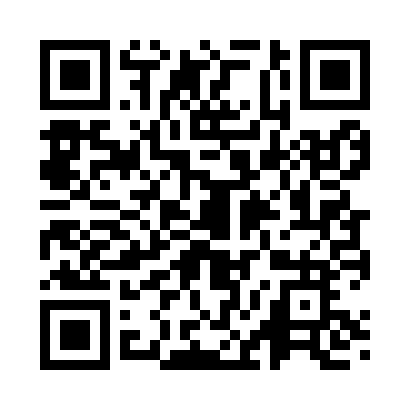 Prayer times for Tapi, EstoniaWed 1 May 2024 - Fri 31 May 2024High Latitude Method: Angle Based RulePrayer Calculation Method: Muslim World LeagueAsar Calculation Method: HanafiPrayer times provided by https://www.salahtimes.comDateDayFajrSunriseDhuhrAsrMaghribIsha1Wed2:575:221:196:369:1711:352Thu2:565:201:196:379:1911:353Fri2:555:171:196:399:2211:364Sat2:535:151:196:409:2411:375Sun2:525:121:196:419:2611:386Mon2:515:101:196:439:2911:397Tue2:505:071:196:449:3111:408Wed2:495:051:186:459:3411:419Thu2:485:021:186:479:3611:4210Fri2:475:001:186:489:3811:4311Sat2:464:571:186:499:4111:4412Sun2:454:551:186:509:4311:4513Mon2:444:531:186:529:4511:4614Tue2:444:511:186:539:4711:4715Wed2:434:481:186:549:5011:4816Thu2:424:461:186:559:5211:4917Fri2:414:441:186:579:5411:5018Sat2:404:421:186:589:5611:5119Sun2:394:401:196:599:5811:5220Mon2:394:381:197:0010:0011:5321Tue2:384:361:197:0110:0311:5422Wed2:374:341:197:0210:0511:5523Thu2:364:321:197:0310:0711:5624Fri2:364:301:197:0410:0911:5725Sat2:354:281:197:0510:1111:5826Sun2:344:271:197:0610:1311:5927Mon2:344:251:197:0710:1511:5928Tue2:334:231:197:0810:1612:0029Wed2:334:221:197:0910:1812:0130Thu2:324:201:207:1010:2012:0231Fri2:324:191:207:1110:2212:03